Food and Beverage ServiceThe Food and Beverage Service can be broadly defined as the process of preparing, presenting, and serving of food and beverages. Food and beverage service and related workers perform a variety of customer service, food preparation, management, and cleaning duties in restaurants, cafeterias, bakeries, and other eating and drinking establishments.Length of Apprenticeship:  One yearoccupational CompetenciesYouth apprentices must complete a total of 14 competencies per year. Thirteen must be from the list below.  If necessary, employers can substitute 1 competency per year with another occupationally appropriate skill. That skill should be added to the competency list for assessment. Post-Secondary Pathway OpportunitiesThere are several post-secondary pathway opportunities in this area. The following is a partial list.Food and Beverage Management Culinary Arts Restaurant Management Youth Apprentice informationRequirementsLevel One RequirementsYouth apprentices must complete ALL the items listed below. Check completed areas.  Competency checklist  Employability Skills checklist (in this OJL Guide) or the DPI Employability Skills Certificate   Related instruction equal to 1 high school credit or at least 3 college credits  Minimum of 450 work hoursHoursRecord the hours the youth apprentice worked.Related Instruction YEAR 1: Indicate which related instruction courses the youth apprentice completed.   SIGNATURESThe On-the-Job Learning Performance Standards Guide includes a list of competencies youth apprentices learn through mentoring and training at the worksite. Instructions for the Worksite Employers/Mentors and School-Based or YA coordinators: This document should be reviewed with the employer/mentor, school-based or YA coordinator on a regular basis with the youth apprentice to record progress and plan future steps to ensure completion of the required competencies. Mentors, school-based/YA coordinator, and the apprentice sign below.employability Skills (TO BE COMPLETED BY yA EMPLOYER/MENTOR)Youth apprentices must demonstrate key employability skills. The DWD YA program employability skills requirement may be attained and demonstrated through two processes. (See options listed below.) Employability skills must be completed for every year a student is in the program.  The DPI Employability Skills Certificate may be counted as meeting one of those two years, provided the certificate is earned in the same year the student is enrolled in youth apprenticeship or they can complete the YA Employability Skills in the OJL. The Employability Skills Certificate must be obtained through the DPI.If a student has successfully completed a Wisconsin Department of Public Instruction (DPI) State-Certified Cooperative Education, Co-Op Employability Skill certification then they have met the YA Employability Skills requirement for that year.  A copy of the student’s DPI Co-Op Employability Skill Certificate must be maintained on file with their YA regional consortium.  Earned Wisconsin Employability Skills Certificate (checked if applicable) or, Completed and rated “Employability Skills” through this YA OJL guide as described below. The following skills are required of all youth apprentices.OCCUPATIONAL Competencies 
(TO BE COMPLETED BY yA EMPLOYER/MENTOR)Youth apprentices must perform a total of 14 competencies from the list below. If necessary, employers can substitute 1 competency per year with another occupationally appropriate skill. That skill should be added to the bottom of the list for assessment.  Rating Scale3: Exceeds entry level criteria | Requires minimal supervision | Consistently displays this behavior 2: Meets entry level criteria | Requires some supervision | Often displays this behavior 1: Needs improvement | Requires much assistance and supervision | Rarely displays this behaviorIf any competencies are rated "1" on the final performance review checklist that is submitted to WI DWD it is considered a failed checklist.YA Post-Program Completion survey: Employer FeedbackEmployers complete the following information.  YA Coordinators will enter this into the Post-Program Completion Survey. 
YA Post-Program Completion survey: completed by YA consortiumThe Post-Program Completion Survey form is to be provided to each student completing the Youth Apprenticeship program to capture information on the student's plans after leaving the program. This form should be completed by the Youth Apprenticeship Coordinator to capture information from all high school seniors and their employers after successful completion of the Youth Apprenticeship Program. The form should be completed during the final meeting between the student, mentor, and Youth Apprenticeship Coordinator, when the final checklist or On-the-Job Learning (OJL) Guide is filled out and signed. Information captured on this form must be entered online using the Youth Apprenticeship Online Data Application (YODA) System. No part of this document may be altered, duplicated, or extracted without written consent from the Wisconsin Department of Workforce Development (DWD). DWD is an equal opportunity employer and service provider. If you have a disability and need assistance with this information, please dial 7-1-1 for Wisconsin Relay Service. Please contact the Division of Employment and Training at 888-258-9966 and press 6 to request information in an alternate format, including translated to another language.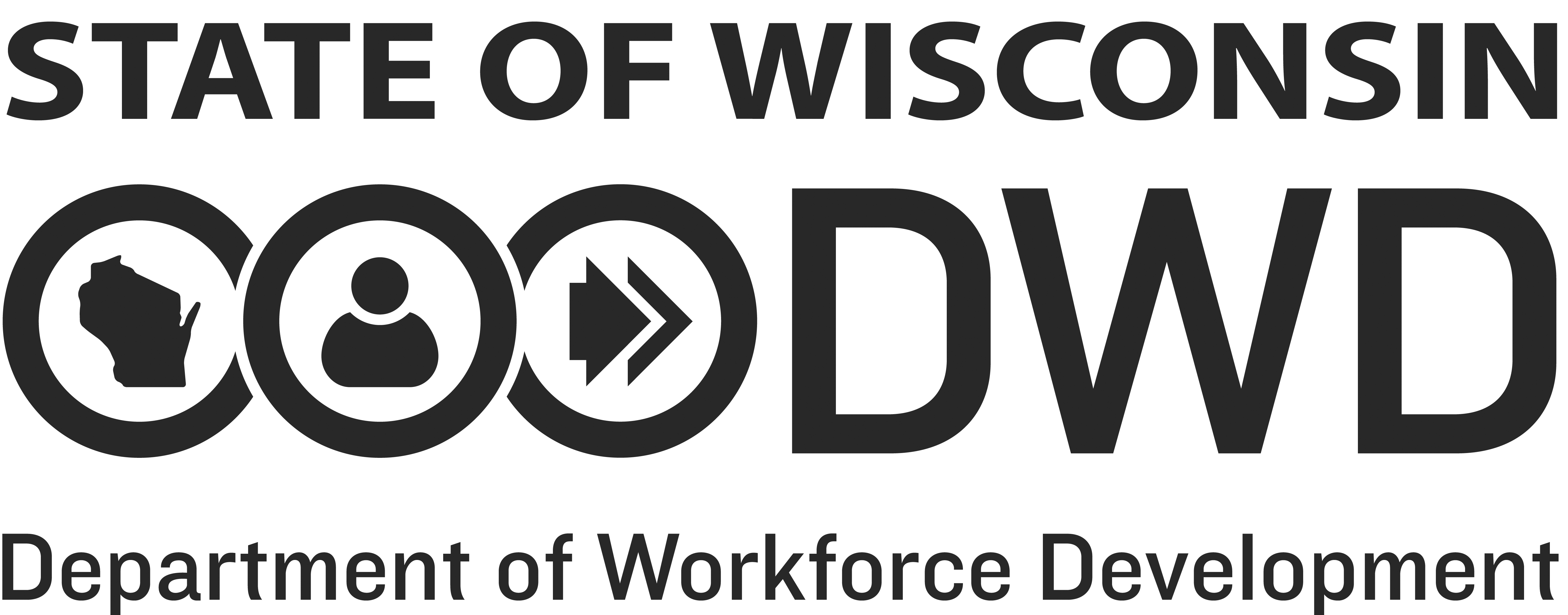 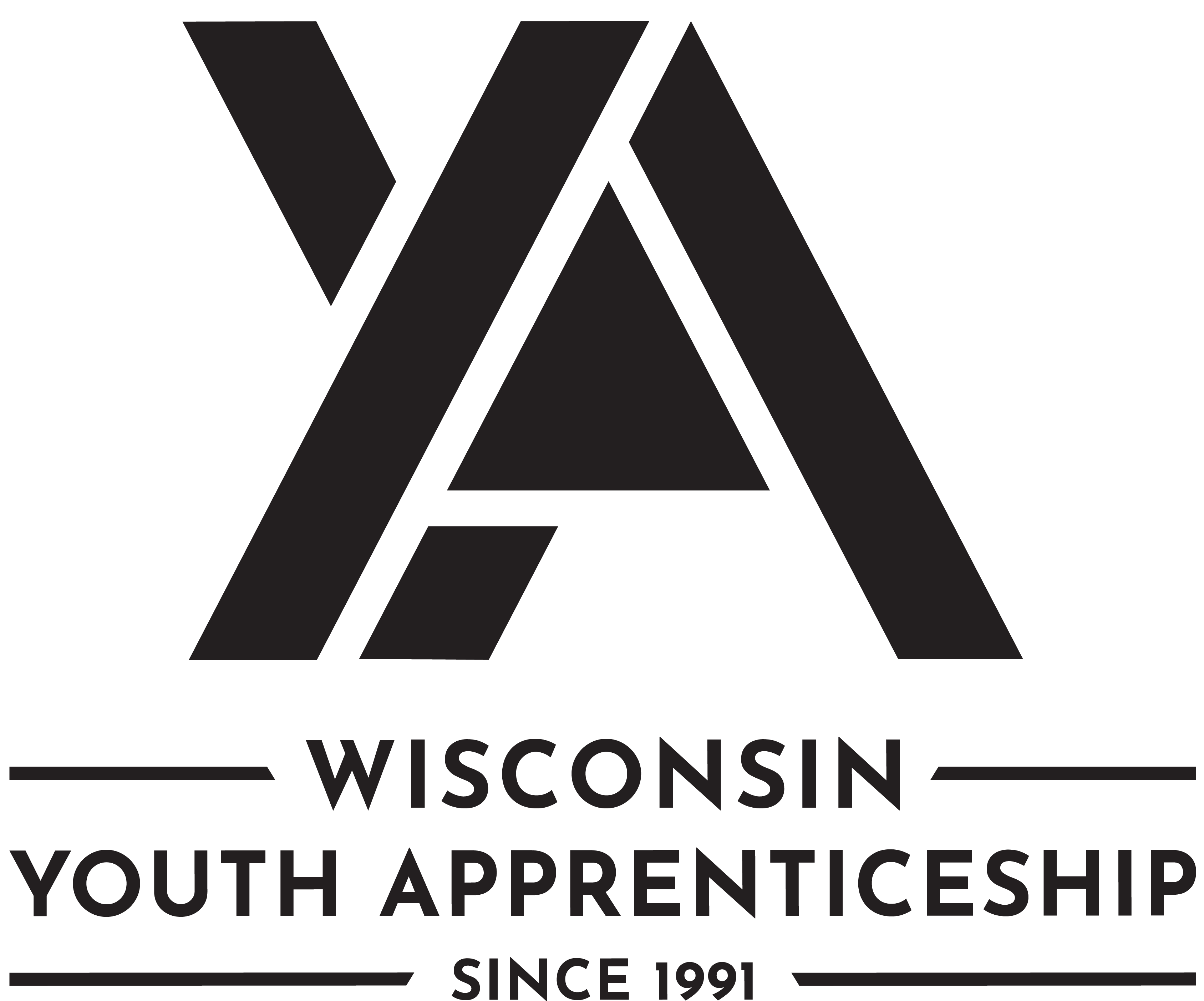 Food and Beverage ServiceYouth ApprenticeshipCompetencies  Apply service and production area safe food handling and sanitation proceduresAssist with managing guest safety and security standardsManage service and production area operating proceduresApply customer service management skillsPerform counter and/or table service activitiesComplete (Point of Sale) POS activitiesOperate foodservice equipmentManage ordersPrepare/cook order itemsClean service and production areasPerform leadership administrative activitiesAssist with inventory managementAssist with finance managementApply formal dining room service skillsFood and Beverage ServiceYouth ApprenticeshipOn-the-Job Learning Performance Standards Guide(tO BE COMPLETED BY ya cONSORTIUM)Youth Apprentice Name Youth Apprentice Name YA Coordinator YA ConsortiumSchool DistrictHigh School Graduation DateTotal Hours EmployedCompany NameTelephone NumberDual CreditCourse Number and TitleCreditsInstruction ProviderEmployer/Mentor SignatureEmployer/Mentor SignatureEmployer/MentorEmployer/MentorBusiness/CompanyBusiness/CompanyDate SignedDate SignedSchool-Based and/or YA Coordinator SignatureSchool-Based and/or YA Coordinator SignatureSchool-Based and/or YA CoordinatorSchool-Based and/or YA CoordinatorSchool District or OrganizationSchool District or OrganizationDate SignedDate SignedYouth Apprentice SignatureYouth Apprentice SignatureYouth ApprenticeYouth ApprenticeSchool District / High SchoolSchool District / High SchoolDate SignedDate Signed3Exceeds Expectations:  Exceeds entry-level criteria; requires minimal supervision; consistently displays this behavior2Meets Expectations:  Meets entry-level criteria; requires some supervision; often displays this behavior1Working to Meet Expectations:  Needs improvement; requires much assistance and supervision; rarely displays this behaviorEmployability SkillsRatingRatingRatingCompetency and Rating CriteriaCompetency and Rating CriteriaMinimum Rating of 2 for EACHCheck RatingMinimum Rating of 2 for EACHCheck RatingMinimum Rating of 2 for EACHCheck RatingCompetency and Rating CriteriaCompetency and Rating Criteria123Develops positive work relationships with others.Examples of qualities and habits that the employee might exhibit include . . . Interacts with others with respect and in a non-judgmental mannerResponds to others in an appropriate and non-offensive mannerHelps co-workers and peers accomplish tasks or goalsApplies problem-solving strategies to improve relations with othersWhen managing others, shows traits such as compassion, listening, coaching, team development, and appreciationDevelops positive work relationships with others.Examples of qualities and habits that the employee might exhibit include . . . Interacts with others with respect and in a non-judgmental mannerResponds to others in an appropriate and non-offensive mannerHelps co-workers and peers accomplish tasks or goalsApplies problem-solving strategies to improve relations with othersWhen managing others, shows traits such as compassion, listening, coaching, team development, and appreciationCommunicates effectively with othersExamples of qualities and habits that the employee might exhibit include . . . Adjusts the communication approach for the target audience, purpose, and situation to maximize impactOrganizes messages/information in a logical and helpful mannerSpeaks clearly and writes legiblyModels behaviors to show active listeningApplies what was read to actual practiceAsks appropriate questions for clarityCommunicates effectively with othersExamples of qualities and habits that the employee might exhibit include . . . Adjusts the communication approach for the target audience, purpose, and situation to maximize impactOrganizes messages/information in a logical and helpful mannerSpeaks clearly and writes legiblyModels behaviors to show active listeningApplies what was read to actual practiceAsks appropriate questions for clarityCollaborates with othersExamples of qualities and habits that the employee might exhibit include . . . Works effectively in teams with people of diverse backgrounds regardless of sex, race, ethnicity, nationality, sexuality, religion, political views, and abilitiesShares responsibility for collaborative work and decision makingUses the problem-solving process to work through differences of opinion in a constructive manner to achieve a reasonable compromiseAvoids contributing to an unproductive group conflictShares information and carries out responsibilities in a timely mannerCollaborates with othersExamples of qualities and habits that the employee might exhibit include . . . Works effectively in teams with people of diverse backgrounds regardless of sex, race, ethnicity, nationality, sexuality, religion, political views, and abilitiesShares responsibility for collaborative work and decision makingUses the problem-solving process to work through differences of opinion in a constructive manner to achieve a reasonable compromiseAvoids contributing to an unproductive group conflictShares information and carries out responsibilities in a timely mannerMaintains composure under pressureExamples of qualities and habits that the employee might exhibit include . . . Uses critical thinking to determine the best options or outcomes when faced with a challenging situationCarries out assigned duties while under pressureActs in a respectful, professional, and non-offensive manner while under pressureApplies stress management techniques to cope under pressureMaintains composure under pressureExamples of qualities and habits that the employee might exhibit include . . . Uses critical thinking to determine the best options or outcomes when faced with a challenging situationCarries out assigned duties while under pressureActs in a respectful, professional, and non-offensive manner while under pressureApplies stress management techniques to cope under pressureDemonstrates integrityExamples of qualities and habits that the employee might exhibit include . . . Carries out responsibilities in an ethical, legal and confidential mannerResponds to situations in a timely mannerTakes personal responsibility to correct problemsModels behaviors that demonstrate self-discipline, reliability, and dependabilityDemonstrates integrityExamples of qualities and habits that the employee might exhibit include . . . Carries out responsibilities in an ethical, legal and confidential mannerResponds to situations in a timely mannerTakes personal responsibility to correct problemsModels behaviors that demonstrate self-discipline, reliability, and dependabilityPerforms quality workExamples of qualities and habits that the employee might exhibit include . . . Carries out written and verbal directions accuratelyCompletes work efficiently and effectivelyPerforms calculations accuratelyConserves resources, supplies, and materials to minimize costs and environmental impactUses equipment, technology, and work strategies to improve workflowApplies problem-solving strategies to improve productivityAdheres to worksite regulations and practicesMaintains an organized work areaPerforms quality workExamples of qualities and habits that the employee might exhibit include . . . Carries out written and verbal directions accuratelyCompletes work efficiently and effectivelyPerforms calculations accuratelyConserves resources, supplies, and materials to minimize costs and environmental impactUses equipment, technology, and work strategies to improve workflowApplies problem-solving strategies to improve productivityAdheres to worksite regulations and practicesMaintains an organized work areaProvides quality goods or services (internal and external)Examples of qualities and habits that the employee might exhibit include . . . Shows support for the organizational goals and principles by own personal actionsDisplays a respectful and professional image to customersDisplays an enthusiastic attitude and desire to take care of customer needs Seeks out ways to increase customer satisfactionProduces goods to workplace specificationsProvides quality goods or services (internal and external)Examples of qualities and habits that the employee might exhibit include . . . Shows support for the organizational goals and principles by own personal actionsDisplays a respectful and professional image to customersDisplays an enthusiastic attitude and desire to take care of customer needs Seeks out ways to increase customer satisfactionProduces goods to workplace specificationsShows initiative and self-directionExamples of qualities and habits that the employee might exhibit include . . . Prioritizes and carries out responsibilities without being toldResponds with enthusiasm and flexibility to handle tasks that need immediate attentionReflects on any unsatisfactory outcome as an opportunity to learnImproves personal performance by doing something different or differentlyAnalyzes how own actions impact the overall organizationSupports own action with sound reasoning and principlesBalances personal activities to minimize interference with work responsibilitiesShows initiative and self-directionExamples of qualities and habits that the employee might exhibit include . . . Prioritizes and carries out responsibilities without being toldResponds with enthusiasm and flexibility to handle tasks that need immediate attentionReflects on any unsatisfactory outcome as an opportunity to learnImproves personal performance by doing something different or differentlyAnalyzes how own actions impact the overall organizationSupports own action with sound reasoning and principlesBalances personal activities to minimize interference with work responsibilitiesAdapts to changeExamples of qualities and habits that the employee might exhibit include . . . Shows flexibility and willingness to learn new skills for various job rolesUses problem-solving and critical-thinking skills to cope with changing circumstancesModifies own work behavior based on feedback, unsatisfactory outcomes, efficiency, and effectivenessDisplays a "can do" attitudeAdapts to changeExamples of qualities and habits that the employee might exhibit include . . . Shows flexibility and willingness to learn new skills for various job rolesUses problem-solving and critical-thinking skills to cope with changing circumstancesModifies own work behavior based on feedback, unsatisfactory outcomes, efficiency, and effectivenessDisplays a "can do" attitudeDemonstrates safety and security regulations and practicesExamples of qualities and habits that the employee might exhibit include . . . Follows personal safety requirementsMaintains a safe work environmentDemonstrates professional role in an emergencyFollows security proceduresMaintains confidentialityDemonstrates safety and security regulations and practicesExamples of qualities and habits that the employee might exhibit include . . . Follows personal safety requirementsMaintains a safe work environmentDemonstrates professional role in an emergencyFollows security proceduresMaintains confidentialityApplies job-related technology, information, and mediaExamples of qualities and habits that the employee might exhibit include . . . Applies technology effectively in the workplaceAssesses and evaluates information on the jobAssesses training manuals, website, and other media related to the jobApplies job-related technology, information, and mediaExamples of qualities and habits that the employee might exhibit include . . . Applies technology effectively in the workplaceAssesses and evaluates information on the jobAssesses training manuals, website, and other media related to the jobFulfills training or certification requirements for employmentExamples of this requirement may include . . . Participation in required career-related training and/or educational programsPassing certification tests to qualify for licensure and/or certificationParticipation in company training or orientationFulfills training or certification requirements for employmentExamples of this requirement may include . . . Participation in required career-related training and/or educational programsPassing certification tests to qualify for licensure and/or certificationParticipation in company training or orientationSets personal goals for improvementExamples of this requirement may include . . . Setting goals that are specific and measurableSetting work-related goals that align with the organization's missionIdentifying strategies to reach goalsReflecting on goal progress to regularly evaluate and modify goalsSets personal goals for improvementExamples of this requirement may include . . . Setting goals that are specific and measurableSetting work-related goals that align with the organization's missionIdentifying strategies to reach goalsReflecting on goal progress to regularly evaluate and modify goalsOccupational CompetenciesRatingRatingRatingCompetency and Rating CriteriaMinimum Rating of 2 for EACHCheck RatingMinimum Rating of 2 for EACHCheck RatingMinimum Rating of 2 for EACHCheck RatingCompetency and Rating Criteria123Apply service and production area safe food handling and sanitation proceduresmaintain principles of nationally recognized sanitation protocols (e.g., SERV Safe®)use protective gloves and clothing applicable to service or production areause, handle, clean, and sanitize equipment and utensilsavoid contamination and cross-contact of foodmaintain safe work environmentdemonstrate frequent and thorough handwashing proceduresmaintain food items at appropriate storage requirementsthaw, prepare, cook, reheat, and hold food items according to appropriate requirements as applicablefollow personal hygiene standardsapply food allergen safety protocolsmaintain food safety documentationfollow blood borne pathogen and bodily fluid proceduresAssist with managing guest safety and security standardsadhere to organization-specific risk management protocolsassist with performing safety and/or risk management auditsreview disaster response procedures/policiesmaintain first-aid, emergency, and crisis response suppliesManage service and production area operating proceduresassist with and/or perform beginning of shift production area proceduresadhere to organization uniform and appearance standardsprepare, clean, maintain tables/table-side service equipment (i.e. carts, trays, condiment dispensers)identify operational needs and assess urgencyassist with audit of production area maintenanceassist in product recall procedures and responsefollow operational chain of command to address operational needssets up, clean and maintain self-service areassupport team in service and production area preparationadhere to federal, state, local and insurance directed laws and regulations for service and production areasApply customer service management skillsacknowledge guest(s)make offer of serviceidentify guest needsdirect guest to appropriate areadisplay product knowledgethank guestsuse appropriate channels for resolving guest concerns/issuesreview/interpret customer feedback from multiple sourcesassist in responding to customer feedbackadhere to organization-specific processes for customer follow-upsolicit guest feedbackaddress POS issues and respond accordinglyidentify fraud and respond according to organization procedure/policyuse customer feedback to determine organization strengths and weaknessescreate action plan based on customer feedbackadhere to organization-specific processes for customer follow-upPerform counter and/or table service activitiestake food and beverage orders accuratelyperform table order services if applicabledeliver appropriate pre-service itemsdeliver order accuratelypackage ordersverify orderfollow organization’s food service procedurerespond to guest dietary concernsanswer customer questions about the food or beverage itemsuggestive sell, as appropriateprepare take-away itemsprepare service area for the next guestslift and carry a loaded trayComplete Point of Sale (POS) activitiescalculate guest check, including taxes and gratuity, accuratelyprocess payment via all available payment optionspresent the guest check/receiptgive guest correct changeoperate a POS (point of sale) system and/or cash registeradhere to cash control practicesadhere to credit card/debit card security practicesassesses urgency of POS issuesOperate foodservice equipmentexhibit appropriate selection, use, and care of small and large equipmentadhere to lock out/tag out procedures for food service equipmentcalibrate measurement equipmentapply measurement and portion control standardshandle equipment safely to prevent burns and scaldinghandle equipment safely to prevent cutsuse, clean and sanitize equipment, as requiredidentify equipment failures/issuesassess urgency of equipment issuesidentify equipment solutions and respond accordinglyadhere to organization-specific procedures for equipment useManage ordersensure eating and serving equipment are assembledverify that orders are prepared as required by sequence and storage requirementsensure garnishes and/or condiments are preparedverify portion control, if applicableensure prepared orders are placed in appropriate areamonitor appropriate serving temperature maintenancemonitor order accuracy and qualityverify orders are completed in specified timeframePrepare/cook order itemsassist team in preparation where neededprepare items using proper timingadhere to quality standards and portion controlsapply basic food preparation techniquesprepare items according to standardized recipe/procedureset up preparation stationmaintain production levelsClean service and production areasassist team in preparation where neededsweep/mop floorsclean and polish stainless steel surfacesclean floor matsclean and maintain sink areaempty and clean trash cansfollow recycling programswash service equipmentwash walls and ceilingsclean production equipmentclean kitchen hoods and ventilation grillsclean and sanitize dispensing equipmentclean and sanitize work surfacesclean reach-in/walk-in freezers/refrigeratorsclean and treat drainsclean food storeroomsclean large trash bins/surrounding areasclean cartsPerform leadership administrative activities assist to coordinate work schedulesuse administrative technologyassist talent acquisition and retentionadhere to labor laws related to employment and schedulingadhere to organization policies/proceduresaccommodate employee workable abilitiesschedule trainingassist in training employeesmaintain scheduling and training recordsdevelop an organization-specific org chartassist with scheduling based on business volume and budgetassist with ordering based on business volume and current inventoryparticipate in community relations/activities, where applicablereview regulatory documentation display policies/proceduresmaintain regulatory documentation displaysAssist with inventory managementassist with ordering based on business volume and current inventoryassist with performing physical inventoryreview use of inventoryapply principles of inventory managementmaintain inventory organizationverify inventory deliveriesmanage inventory discardmaintain inventory recordsfollow organization-specific inventory procedures/policiesAssist with finance managementreview organization financial reportsapply financial data information to daily operationsexplain organization-specific finance vocabularyadhere to organization confidentiality policiesreview accounts payable/receivable proceduresreview payroll processesadhere to cash control practicesadhere to credit card/debit card security practicesApply formal dining room service skillsreview organization financial reportsapply financial data information to daily operationsinspect dining room, table settings, and chairslift and carry a loaded tray for formal dining servicearrange flatware and silverware from the outside in, starting with the first courseremove any cutlery, plates, and napkins for empty seatsmanage the guest reservation systemmove/place glasses and silverware by holding the baseserve and remove items from the left (do not reach over or across the guest)remove used plates and silverware at the end of every courseclear plates when everyone in the party is finished with the coursestack plates one at a time from the table to avoid making noise while clearing tablebring out dessert and drink menus before offering the check if the meal is not prix fixefold cloth napkins according to organization standardsensure glassware and dish settings are correct for the service (breakfast, lunch, dinner)present entrée and other dish ingredient and preparation details to guest(s)serve a Family Service mealserve an English Service mealserve an American service mealserve a French service mealserve a Flying service mealperform beverage servicesperform host responsibilitiesCompetency Substitute (if you replaced a competency above, note the competency and rating)Comments:Comments:Comments:Comments:Post-Program Completion SurveyYouth ApprenticeshipYA Employer Post-Program Completion QuestionsYA Employer Post-Program Completion QuestionsWill you offer or have you offered the Youth Apprentice a continuing position with your company?YesNoIf continuing position offered to youth apprentice, did they accept?YesNoIf yes, please answer the questions below:If yes, please answer the questions below:Was the offer for full time or part time work?Full-timePart-timeTitle of the position offered:Title of the position offered:What is the wage of the continuing employment offer?What is the wage of the continuing employment offer?If applicable, will the youth apprentice advance to a Registered Apprenticeship?If applicable, will the youth apprentice advance to a Registered Apprenticeship?